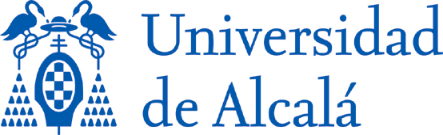 DETECCIÓN DE MICOPLASMAS                                  Referencia:   MYC-Utilice un tubo estéril de 2 ml, para el correcto envío de la muestra. Es necesario 1mL de sobrenadante del medio de cultivo, como mínimo de 48h. La muestra debe mantenerse a  desde su preparación hasta su recepción en la Unidad de Biología Molecular. Observaciones:Código(Rellenar por el Centro)MuestraObservacionesValoración del trabajo